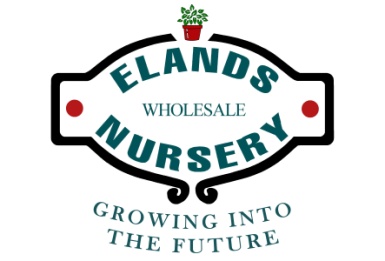 Vinca varietiesPeriwinklesPeriwinkles are an easy-to-grow and low maintenance garden favourite!They produce an abundance of large durable flowers that provide striking colour for the hot summer months.Vinca’s are compact and bushy small shrubs that grow approximately 30cm – 40cm in height. They are very floriferous and well-branched and show off bright flowers that have an overlapping, fully rounded form. Vinca’s are low maintenance as they do not need deadheading or pinching to maintain their bloom and form. They enjoy a well mulched soil that provides good drainage.These plants are outstanding in hot, dry and sunny conditions but will also tolerate cool, wet growing conditions too. As a drought tolerant, heat-loving plant, they are the right choice for any garden bed or landscape plantings.Easy to grow, low maintenance and magnificent bursts of colour make Vinca’s an easy choice for gardening. Use them in a full sun location in garden beds or in containers. 